Introducción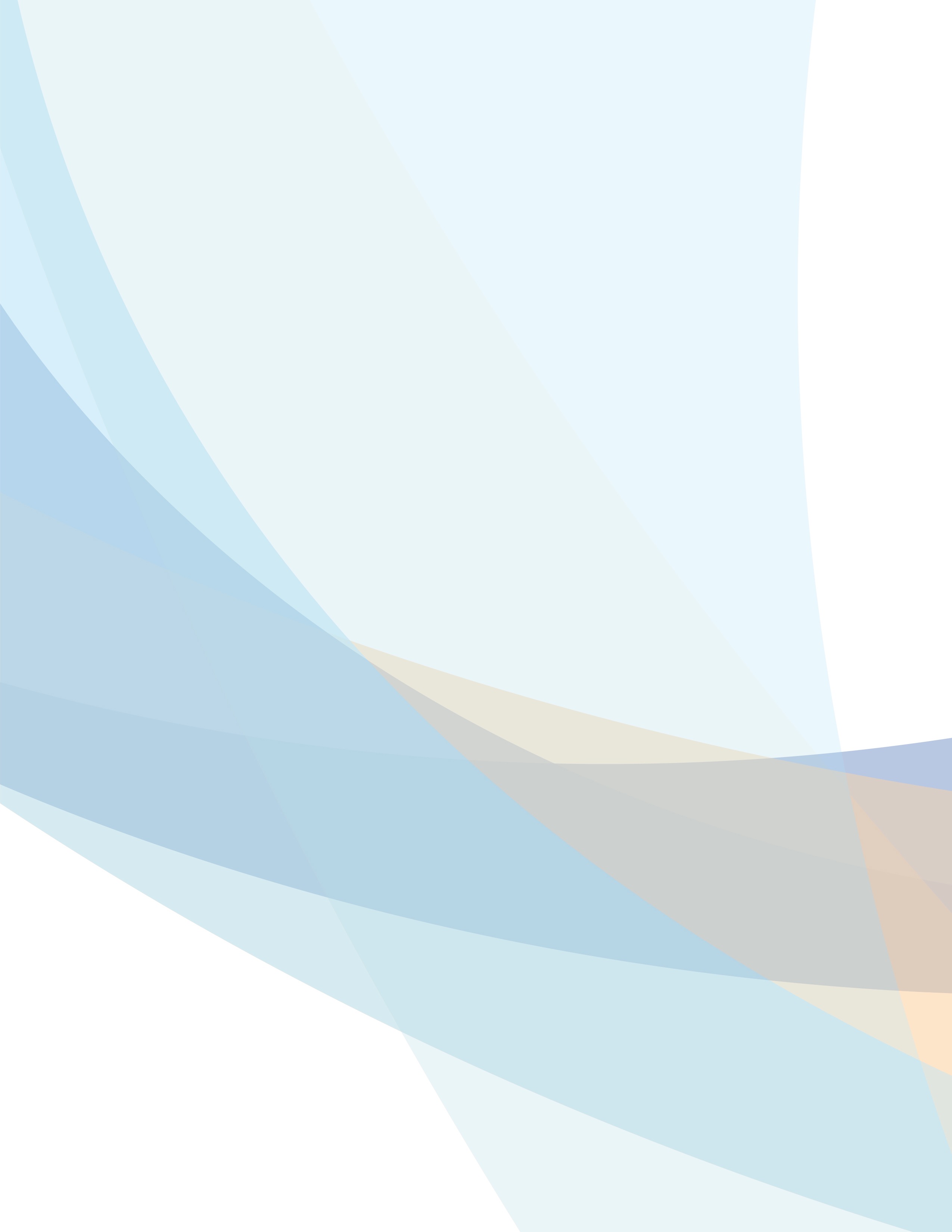 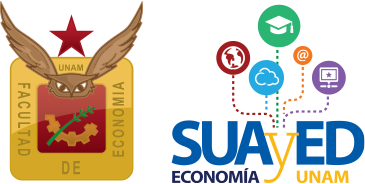 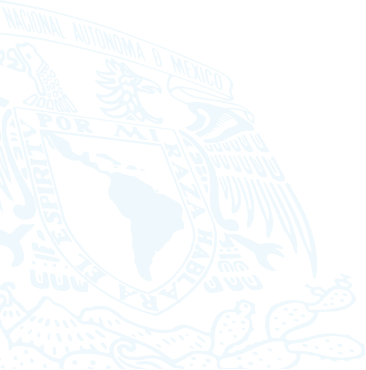 Encuesta sobre asignaturas a programar Núcleo Básico y Terminal en los Intersemestrales 2019-INúcleo Básico y Núcleo TerminalEl SUAyED de la Facultad de Economía, ofrece diferentes opciones para que sus alumnos acrediten las asignaturas que adeudan o bien, desean adelantarlas conforme al plan de estudios.En este sentido, los cursos intersemestrales son una alternativa viable. Se imparten en la modalidad a distancia, tienen una duración de cuatro semanas (regularmente en los meses de enero y junio) y que son calificados en actas de extraordinario regular ES.Históricamente la programación de estos cursos, se ha realizado de acuerdo a las asignaturas de mayor índice de reprobación. Desde el semestre 2018-I, además de usar este criterio, realizamos una encuesta para tomar en cuenta a la comunidad SUAyED; por lo que del 26 al 30 de septiembre podrán emitir su voto.Por una asignatura de las 35 del núcleo básico.	https://goo.gl/forms/JRWgeaFSXYHXPkKw2 Por una asignatura de las obligatorias y optativas del núcleo terminal.	https://goo.gl/forms/VxOR2whkDq9lm0Jk2 